V1.0	R24-WZZV1.0	R24-WN 1 / 1POLA JASNE WYPEŁNIA PETE. NT, POLA CIEMNE WYPEŁNIA URZĄD. WYPEŁNIĆ DUŻYMI, DRUKOWANYMI LITERAMI, CZARNYM LUB NIEBIESKIM KOLOREM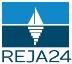 KU-311/DGMiOŚ/Z1V1.0	R24-ZW 1 / 1V1.0	R24-WL 1 / 1V1.0	R24-WL-z 1 / 1V1.0	R24-OP 1 / 11. Nr dokumentu:1. Nr dokumentu:1. Nr dokumentu:1. Nr dokumentu:ZAWIADOMIENIE OZBYCIUZAWIADOMIENIE OZBYCIUZAWIADOMIENIE OZBYCIUZAWIADOMIENIE OZBYCIUFORMULARZE DOŁĄCZONE DO WNIOSKU:FORMULARZE DOŁĄCZONE DO WNIOSKU:FORMULARZE DOŁĄCZONE DO WNIOSKU:FORMULARZE DOŁĄCZONE DO WNIOSKU:Nazwa formularzaSymbol formularzaIlośćWnioskującyR24-WNZbycieR24-ZWWłaściciel (nabywca)R24-WLWłaściciel - załącznikR24-WL-zOświadczenia - pouczeniaR24-OPZAŁĄCZNIKI DOŁĄCZONE DO WNIOSKU:ZAŁĄCZNIKI DOŁĄCZONE DO WNIOSKU:ZAŁĄCZNIKI DOŁĄCZONE DO WNIOSKU:ZAŁĄCZNIKI DOŁĄCZONE DO WNIOSKU:Przyjmujący (Data i podpis)Przyjmujący (Data i podpis)Składający (Data i podpis)………………………………………………………………………………………………………………………………………………………………………………………………………………………………………1. Nr dokumentu:1. Nr dokumentu:1. Nr dokumentu:1. Nr dokumentu:1. Nr dokumentu:1. Nr dokumentu:WNIOSKUJĄCYWNIOSKUJĄCYWNIOSKUJĄCYWNIOSKUJĄCYWNIOSKUJĄCYWNIOSKUJĄCYA. Organ RejestrującyA. Organ RejestrującyA. Organ RejestrującyA. Organ RejestrującyA. Organ RejestrującyA. Organ RejestrującyB. WnioskującyB. WnioskującyB. WnioskującyB. WnioskującyB. WnioskującyB. Wnioskujący2. Czy osoba składająca wniosek działa w swoim imieniu?2. Czy osoba składająca wniosek działa w swoim imieniu?2. Czy osoba składająca wniosek działa w swoim imieniu?2. Czy osoba składająca wniosek działa w swoim imieniu?2. Czy osoba składająca wniosek działa w swoim imieniu?2. Czy osoba składająca wniosek działa w swoim imieniu?□ - TAK□ - NIE3. Czy właściciel jest jednocześnie armatorem?3. Czy właściciel jest jednocześnie armatorem?3. Czy właściciel jest jednocześnie armatorem?3. Czy właściciel jest jednocześnie armatorem?3. Czy właściciel jest jednocześnie armatorem?3. Czy właściciel jest jednocześnie armatorem?□ - TAK□ - NIE4. Wniosek składany w celu wyjaśnienia rozbieżności w Rejestrze?4. Wniosek składany w celu wyjaśnienia rozbieżności w Rejestrze?4. Wniosek składany w celu wyjaśnienia rozbieżności w Rejestrze?4. Wniosek składany w celu wyjaśnienia rozbieżności w Rejestrze?4. Wniosek składany w celu wyjaśnienia rozbieżności w Rejestrze?4. Wniosek składany w celu wyjaśnienia rozbieżności w Rejestrze?□ - TAK□ - NIEB.1. Rodzaj podmiotuB.1. Rodzaj podmiotuB.1. Rodzaj podmiotuB.1. Rodzaj podmiotuB.1. Rodzaj podmiotuB.1. Rodzaj podmiotu5. Typ lub rodzaj wnioskodawcy5. Typ lub rodzaj wnioskodawcy5. Typ lub rodzaj wnioskodawcy5. Typ lub rodzaj wnioskodawcy5. Typ lub rodzaj wnioskodawcy5. Typ lub rodzaj wnioskodawcy□ - Jednostka organizacyjna nieposiadająca osobowości prawnej□ - Jednostka organizacyjna nieposiadająca osobowości prawnej□ - Jednostka organizacyjna nieposiadająca osobowości prawnej□ - Jednostka organizacyjna nieposiadająca osobowości prawnej□ - Jednostka organizacyjna nieposiadająca osobowości prawnej□ - Jednostka organizacyjna nieposiadająca osobowości prawnej□ - Osoba fizyczna□ - Osoba fizyczna□ - Osoba fizyczna□ - Osoba fizyczna□ - Osoba fizyczna□ - Osoba fizyczna□ - Osoba prawna□ - Osoba prawna□ - Osoba prawna□ - Osoba prawna□ - Osoba prawna□ - Osoba prawna6. NIP7. PESEL|   |    |    |    |    |    |    |    |    |    ||   |    |    |    |    |    |    |    |    |    ||   |    |    |    |    |    |    |    |    |    ||   |    |    |    |    |    |    |    |    |    ||   |    |    |    |    |    |    |    |    |    |    ||   |    |    |    |    |    |    |    |    |    |    |8. KRS9. REGON|   |    |    |    |    |    |    |    |    |    ||   |    |    |    |    |    |    |    |    |    ||   |    |    |    |    |    |    |    |    |    ||   |    |    |    |    |    |    |    |    |    ||   |    |    |    |    |    |    |    |    |    |    |    |    |    ||   |    |    |    |    |    |    |    |    |    |    |    |    |    |10. Rodzaj identyfikatora10. Rodzaj identyfikatora10. Rodzaj identyfikatora10. Rodzaj identyfikatora11. Identyfikator wnioskodawcy11. Identyfikator wnioskodawcy12. Nazwa12. Nazwa12. Nazwa12. Nazwa12. Nazwa13. Nazwisko wnioskodawcy14. Imię wnioskodawcy14. Imię wnioskodawcy14. Imię wnioskodawcy14. Imię wnioskodawcy15. Drugie imię wnioskodawcy15. Drugie imię wnioskodawcyB.2. Adres zamieszkania lub siedzibyB.2. Adres zamieszkania lub siedzibyB.2. Adres zamieszkania lub siedzibyB.2. Adres zamieszkania lub siedzibyB.2. Adres zamieszkania lub siedzibyB.2. Adres zamieszkania lub siedziby16. Miejscowość16. Miejscowość16. Miejscowość16. Miejscowość16. Miejscowość16. Miejscowość17. Nr budynku17. Nr budynku18. Nr lokalu18. Nr lokalu19. Ulica19. Ulica20. Kraj20. Kraj20. Kraj21. Kod pocztowy21. Kod pocztowy22. Poczta23. Adres email23. Adres email23. Adres email23. Adres email23. Adres email24. Nr telefonuB.3. Adres do doręczeń na terenie RPB.3. Adres do doręczeń na terenie RPB.3. Adres do doręczeń na terenie RPB.3. Adres do doręczeń na terenie RPB.3. Adres do doręczeń na terenie RPB.3. Adres do doręczeń na terenie RP25. Adres do doręczeń na terenie RP różny od adresu zamieszkania lub siedziby25. Adres do doręczeń na terenie RP różny od adresu zamieszkania lub siedziby25. Adres do doręczeń na terenie RP różny od adresu zamieszkania lub siedziby25. Adres do doręczeń na terenie RP różny od adresu zamieszkania lub siedziby25. Adres do doręczeń na terenie RP różny od adresu zamieszkania lub siedziby25. Adres do doręczeń na terenie RP różny od adresu zamieszkania lub siedziby□ - TAK□ - NIE26. Miejscowość26. Miejscowość26. Miejscowość26. Miejscowość26. Miejscowość26. Miejscowość27. Nr budynku27. Nr budynku28. Nr lokalu28. Nr lokalu29. Ulica29. Ulica30. Kraj30. Kraj30. Kraj31. Kod pocztowy31. Kod pocztowy32. Poczta1. Nr dokumentu:1. Nr dokumentu:ZBYCIE / NABYCIE / WYKREŚLENIEZBYCIE / NABYCIE / WYKREŚLENIEA. Dane jednostkiA. Dane jednostki2. Typ numeru identyfikacyjnego:3. Numer identyfikacyjny jednostki□ - CIN/HIN/WIN3. Numer identyfikacyjny jednostki□ - INI3. Numer identyfikacyjny jednostki4. Typ numeru rejestracyjnego:5. Numer rejestracyjny□ - Stary numer5. Numer rejestracyjny□ - Nowy numer5. Numer rejestracyjny6. Numer dokumentu rejestracyjnego7. Data zbycia / nabycia (rrrr-mm-dd)6. Numer dokumentu rejestracyjnego|   |    |    |    | - |    |    | - |    |    |1. Nr dokumentu:1. Nr dokumentu:1. Nr dokumentu:1. Nr dokumentu:1. Nr dokumentu:1. Nr dokumentu:WŁAŚCICIELWŁAŚCICIELWŁAŚCICIELWŁAŚCICIELWŁAŚCICIELWŁAŚCICIELA. WłaścicielA. WłaścicielA. WłaścicielA. WłaścicielA. WłaścicielA. Właściciel2. Właściciel / ilość właścicieli/2. Właściciel / ilość właścicieli/2. Właściciel / ilość właścicieli/2. Właściciel / ilość właścicieli/2. Właściciel / ilość właścicieli/2. Właściciel / ilość właścicieli/3. Numer pozycji pierwszego właściciela3. Numer pozycji pierwszego właściciela3. Numer pozycji pierwszego właściciela3. Numer pozycji pierwszego właściciela3. Numer pozycji pierwszego właściciela4. Numer pozycji drugiego właścicielaA.1. Rodzaj podmiotuA.1. Rodzaj podmiotuA.1. Rodzaj podmiotuA.1. Rodzaj podmiotuA.1. Rodzaj podmiotuA.1. Rodzaj podmiotu5. Typ lub rodzaj wnioskodawcy5. Typ lub rodzaj wnioskodawcy5. Typ lub rodzaj wnioskodawcy5. Typ lub rodzaj wnioskodawcy5. Typ lub rodzaj wnioskodawcy5. Typ lub rodzaj wnioskodawcy□ - Jednostka organizacyjna nieposiadająca osobowości prawnej□ - Jednostka organizacyjna nieposiadająca osobowości prawnej□ - Jednostka organizacyjna nieposiadająca osobowości prawnej□ - Jednostka organizacyjna nieposiadająca osobowości prawnej□ - Jednostka organizacyjna nieposiadająca osobowości prawnej□ - Jednostka organizacyjna nieposiadająca osobowości prawnej□ - Osoba fizyczna□ - Osoba fizyczna□ - Osoba fizyczna□ - Osoba fizyczna□ - Osoba fizyczna□ - Osoba fizyczna□ - Osoba prawna□ - Osoba prawna□ - Osoba prawna□ - Osoba prawna□ - Osoba prawna□ - Osoba prawna6. NIP7. PESEL|	|	|	|	|	|	|	|	|	|	||	|	|	|	|	|	|	|	|	|	||	|	|	|	|	|	|	|	|	|	||	|	|	|	|	|	|	|	|	|	||	|	|	|	|	|	|	|	|	|	|	||	|	|	|	|	|	|	|	|	|	|	|8. KRS9. REGON|	|	|	|	|	|	|	|	|	|	||	|	|	|	|	|	|	|	|	|	||	|	|	|	|	|	|	|	|	|	||	|	|	|	|	|	|	|	|	|	||	|	|	|	|	|	|	|	|	|	|	|	|	|	||	|	|	|	|	|	|	|	|	|	|	|	|	|	|10. Rodzaj identyfikatora10. Rodzaj identyfikatora10. Rodzaj identyfikatora10. Rodzaj identyfikatora11. Identyfikator właściciela11. Identyfikator właściciela12. Nazwa12. Nazwa12. Nazwa12. Nazwa12. Nazwa13. Nazwisko właściciela14. Imię właściciela14. Imię właściciela14. Imię właściciela14. Imię właściciela15. Drugie imię właściciela15. Drugie imię właściciela16. Data urodzenia właściciela (rrrr-mm-dd)16. Data urodzenia właściciela (rrrr-mm-dd)16. Data urodzenia właściciela (rrrr-mm-dd)17. Miejsce urodzenia właściciela17. Miejsce urodzenia właściciela|	|	|	|	| - |	|	| - |	|	||	|	|	|	| - |	|	| - |	|	||	|	|	|	| - |	|	| - |	|	||	|	|	|	| - |	|	| - |	|	|17. Miejsce urodzenia właściciela17. Miejsce urodzenia właścicielaA.2. Adres zamieszkania lub siedzibyA.2. Adres zamieszkania lub siedzibyA.2. Adres zamieszkania lub siedzibyA.2. Adres zamieszkania lub siedzibyA.2. Adres zamieszkania lub siedzibyA.2. Adres zamieszkania lub siedziby18. Miejscowość18. Miejscowość18. Miejscowość18. Miejscowość18. Miejscowość18. Miejscowość19. Nr budynku19. Nr budynku20. Nr lokalu20. Nr lokalu21. Ulica21. Ulica22. Kraj22. Kraj22. Kraj23. Kod pocztowy23. Kod pocztowy24. Poczta25. Adres email25. Adres email25. Adres email25. Adres email25. Adres email26. Nr telefonuA.3. Adres do doręczeń na terenie RPA.3. Adres do doręczeń na terenie RPA.3. Adres do doręczeń na terenie RPA.3. Adres do doręczeń na terenie RPA.3. Adres do doręczeń na terenie RPA.3. Adres do doręczeń na terenie RP27. Adres do doręczeń na terenie RP różny od adresu zamieszkania lub siedziby27. Adres do doręczeń na terenie RP różny od adresu zamieszkania lub siedziby27. Adres do doręczeń na terenie RP różny od adresu zamieszkania lub siedziby27. Adres do doręczeń na terenie RP różny od adresu zamieszkania lub siedziby27. Adres do doręczeń na terenie RP różny od adresu zamieszkania lub siedziby27. Adres do doręczeń na terenie RP różny od adresu zamieszkania lub siedziby□ - TAK□ - NIE28. Miejscowość28. Miejscowość28. Miejscowość28. Miejscowość28. Miejscowość28. Miejscowość29. Nr budynku29. Nr budynku30. Nr lokalu30. Nr lokalu31. Ulica31. Ulica32. Kraj32. Kraj32. Kraj33. Kod pocztowy33. Kod pocztowy34. Poczta1. Nr dokumentu:1. Nr dokumentu:1. Nr dokumentu:1. Nr dokumentu:1. Nr dokumentu:1. Nr dokumentu:WŁAŚCICIELZałącznik do formularza R24-WLWŁAŚCICIELZałącznik do formularza R24-WLWŁAŚCICIELZałącznik do formularza R24-WLWŁAŚCICIELZałącznik do formularza R24-WLWŁAŚCICIELZałącznik do formularza R24-WLWŁAŚCICIELZałącznik do formularza R24-WLA. WłaścicielA. WłaścicielA. WłaścicielA. WłaścicielA. WłaścicielA. Właściciel2. Właściciel / ilość właścicieli/2. Właściciel / ilość właścicieli/2. Właściciel / ilość właścicieli/2. Właściciel / ilość właścicieli/2. Właściciel / ilość właścicieli/2. Właściciel / ilość właścicieli/3. Numer pozycji pierwszego właściciela3. Numer pozycji pierwszego właściciela3. Numer pozycji pierwszego właściciela3. Numer pozycji pierwszego właściciela3. Numer pozycji pierwszego właściciela4. Numer pozycji drugiego właścicielaA.1. Rodzaj podmiotuA.1. Rodzaj podmiotuA.1. Rodzaj podmiotuA.1. Rodzaj podmiotuA.1. Rodzaj podmiotuA.1. Rodzaj podmiotu5. Typ lub rodzaj wnioskodawcy5. Typ lub rodzaj wnioskodawcy5. Typ lub rodzaj wnioskodawcy5. Typ lub rodzaj wnioskodawcy5. Typ lub rodzaj wnioskodawcy5. Typ lub rodzaj wnioskodawcy□ - Jednostka organizacyjna nieposiadająca osobowości prawnej□ - Jednostka organizacyjna nieposiadająca osobowości prawnej□ - Jednostka organizacyjna nieposiadająca osobowości prawnej□ - Jednostka organizacyjna nieposiadająca osobowości prawnej□ - Jednostka organizacyjna nieposiadająca osobowości prawnej□ - Jednostka organizacyjna nieposiadająca osobowości prawnej□ - Osoba fizyczna□ - Osoba fizyczna□ - Osoba fizyczna□ - Osoba fizyczna□ - Osoba fizyczna□ - Osoba fizyczna□ - Osoba prawna□ - Osoba prawna□ - Osoba prawna□ - Osoba prawna□ - Osoba prawna□ - Osoba prawna6. NIP7. PESEL|	|	|	|	|	|	|	|	|	|	||	|	|	|	|	|	|	|	|	|	||	|	|	|	|	|	|	|	|	|	||	|	|	|	|	|	|	|	|	|	||	|	|	|	|	|	|	|	|	|	|	||	|	|	|	|	|	|	|	|	|	|	|8. KRS9. REGON|	|	|	|	|	|	|	|	|	|	||	|	|	|	|	|	|	|	|	|	||	|	|	|	|	|	|	|	|	|	||	|	|	|	|	|	|	|	|	|	||	|	|	|	|	|	|	|	|	|	|	|	|	|	||	|	|	|	|	|	|	|	|	|	|	|	|	|	|10. Rodzaj identyfikatora10. Rodzaj identyfikatora10. Rodzaj identyfikatora10. Rodzaj identyfikatora11. Identyfikator właściciela11. Identyfikator właściciela12. Nazwa12. Nazwa12. Nazwa12. Nazwa12. Nazwa13. Nazwisko właściciela14. Imię właściciela14. Imię właściciela14. Imię właściciela14. Imię właściciela15. Drugie imię właściciela15. Drugie imię właściciela16. Data urodzenia właściciela (rrrr-mm-dd)16. Data urodzenia właściciela (rrrr-mm-dd)16. Data urodzenia właściciela (rrrr-mm-dd)17. Miejsce urodzenia właściciela17. Miejsce urodzenia właściciela|	|	|	|	| - |	|	| - |	|	||	|	|	|	| - |	|	| - |	|	||	|	|	|	| - |	|	| - |	|	||	|	|	|	| - |	|	| - |	|	|17. Miejsce urodzenia właściciela17. Miejsce urodzenia właścicielaA.2. Adres zamieszkania lub siedzibyA.2. Adres zamieszkania lub siedzibyA.2. Adres zamieszkania lub siedzibyA.2. Adres zamieszkania lub siedzibyA.2. Adres zamieszkania lub siedzibyA.2. Adres zamieszkania lub siedziby18. Miejscowość18. Miejscowość18. Miejscowość18. Miejscowość18. Miejscowość18. Miejscowość19. Nr budynku19. Nr budynku20. Nr lokalu20. Nr lokalu21. Ulica21. Ulica22. Kraj22. Kraj22. Kraj23. Kod pocztowy23. Kod pocztowy24. Poczta25. Adres email25. Adres email25. Adres email25. Adres email25. Adres email26. Nr telefonuA.3. Adres do doręczeń na terenie RPA.3. Adres do doręczeń na terenie RPA.3. Adres do doręczeń na terenie RPA.3. Adres do doręczeń na terenie RPA.3. Adres do doręczeń na terenie RPA.3. Adres do doręczeń na terenie RP27. Adres do doręczeń na terenie RP różny od adresu zamieszkania lub siedziby27. Adres do doręczeń na terenie RP różny od adresu zamieszkania lub siedziby27. Adres do doręczeń na terenie RP różny od adresu zamieszkania lub siedziby27. Adres do doręczeń na terenie RP różny od adresu zamieszkania lub siedziby27. Adres do doręczeń na terenie RP różny od adresu zamieszkania lub siedziby27. Adres do doręczeń na terenie RP różny od adresu zamieszkania lub siedziby□ - TAK□ - NIE28. Miejscowość28. Miejscowość28. Miejscowość28. Miejscowość28. Miejscowość28. Miejscowość29. Nr budynku29. Nr budynku30. Nr lokalu30. Nr lokalu31. Ulica31. Ulica32. Kraj32. Kraj32. Kraj33. Kod pocztowy33. Kod pocztowy34. Poczta1. Nr dokumentu:OŚWIADCZENIA / POUCZENIAA. OświadczeniaJestem świadomy odpowiedzialności karnej za złożenie fałszywego oświadczenia, wynikającej z art. 233 ustawy z dnia 6 czerwca 1997 r. - Kodeks karny(Dz. U. z 2016 r. poz. 1137 z późn. zm.)……………………………………………………………………………………………………………………… Czytelny podpisWyrażam zgodę na przetwarzanie moich danych osobowych w aplikacji "Konto Interesanta" Systemu REJA24 zgodnie z rozporządzeniem Parlamentu Europejskiego i Rady (UE) 2016/679 z 27 kwietnia 2016 r. w sprawie ochrony osób fizycznych w związku z przetwarzaniem danych osobowych w sprawie swobodnego przepływu takich danych oraz uchylenia dyrektywy 95/46/WE (ogólne rozporządzenie o ochronie danych), (Dz. Urz. UE L Nr 119 s 1) na potrzeby rejestracji i uzyskania danych z rejestru jachtów i innych jednostek pływających o długości do 24 m.……………………………………………………………………………………………………………………… Czytelny podpisB. PouczeniaZgodnie z art. 8 Ustawy z dnia 12 kwietnia 2018 r. o rejestracji jachtów i innych jednostek pływających o długości do 24 m Właściciel może złożyć wnioseko przydzielenie i rezerwację numeru rejestracyjnego dla jednostki pływającej w budowie, a w przypadku jachtu morskiego - również o rezerwację nazwy.Numer rejestracyjny lub nazwa dla jednostki pływającej w budowie rezerwowana jest na okres nieprzekraczający 7 miesięcy, licząc od dnia wydania decyzji o rezerwacji numeru i po upływie tego terminu zostanie usunięta (tzn. numer nie będzie mógł być wykorzystany).Rezerwowany numer rejestracyjny jest nadawany przez Organ Rejestrujący, w związku z czym Wnioskodawca nie może wprowadzić proponowanego przez siebie numeru. Aby wykorzystać zarezerwowany numer rejestracyjny, należy podczas rejestracji jednostki, wprowadzić zarezerwowany numer do Wniosku o rejestrację jednostki i dostarczyć decyzję o rezerwacji numeru wydaną przez Organ Rejestrujący.Zgodnie z §9 Rozporządzeniem Ministra Gospodarki Morskiej i Żeglugi Śródlądowej z dnia 17 kwietnia 2020 r. w sprawie rejestracji jachtów i innychjednostek pływających o długości do 24 m, "Nazwa jednostki pływającej nadana przez właściciela, powinna składać się z liter używanych w języku polskim, cyfr arabskich lub rzymskich, nie może być dłuższa niż 33 znaki, nie może być tożsama w zakresie pisowni lub wymowy z pisownią lub wymową wyrazów używanych do oznaczenia służb ratowniczych i ich działań ani zawierać wyrazów lub zwrotów powszechnie uznanych za wulgarne lub obelżywe."Wniosek zostanie zaakceptowany jedynie wtedy, gdy zostanie dołączony do niego skan upoważnienia do wykonania czynności jego złożenia w imieniu danego podmiotu gospodarczego lub osoby, która upoważniła Cię do jej reprezentowania.C. Klauzula informacyjna1. Administratorem Pani/Pana danych osobowych jest Dyrektor Urzędu Morskiego w Szczecinie, z siedzibą w Szczecinie, plac Stefana Batorego 4, 70-207Szczecin.2. W sprawach z zakresu ochrony danych osobowych może Pan/Pani kontaktować się z Inspektorem Ochrony Danych pod adresem e-mail: IOD@ums.gov.pl, tel: +48 91 44 03 309.3. Dane osobowe będą przetwarzane w celu wykonania obowiązków wynikających między innymi z: ustawy z dnia 12 kwietnia 2018 r. o rejestracji jachtów i innych jednostek pływających o długości do 24 metrów oraz Kodeksu postępowania administracyjnego przez Administratora, organy rejestrujące oraz inne podmioty uprawnione z mocy prawa. Podanie danych osobowych w zakresie wymaganym przepisami prawa jest obowiązkowe.4. Odbiorcami Pani/Pana danych osobowych będą wyłącznie podmioty uprawnione do uzyskania danych osobowych na podstawie przepisów prawa oraz podmioty, które przetwarzają Pani/Pana dane osobowe w imieniu Administratora, na podstawie zawartej umowy powierzenia przetwarzania danych osobowych (tzw. podmioty przetwarzające).5. Pani/Pana dane osobowe są przetwarzane przez okres niezbędny do wypełnienia obowiązku prawnego organów rejestrujących oraz Administratora, a po tym czasie przez okres oraz w zakresie wymaganym przez przepisy prawa, w szczególności ze względu na cele archiwalne.6. Posiada Pani/Pan prawo do żądania od administratora danych osobowych dostępu do danych osobowych, ich sprostowania lub ograniczenia przetwarzania, uzyskania informacji o przetwarzaniu, oraz wycofania zgody na ich przetwarzanie. Z tych praw mogą Państwo skorzystać, składając wniosek do Urzędu Morskiego w Szczecinie (pod adres wskazany w pkt 1) lub do jednego z organów rejestrujących, których adresy znajdą Państwo na stronie portal.reja24.gov.pl lub wysyłając emaila pod adres: IOD@ums.gov.pl.7. Ma Pani/Pan prawo wniesienia skargi do organu nadzorczego, Prezesa Urzędu Ochrony Danych Osobowych, ul. Stawki 2, 00-193 Warszawa.8. Podanie danych osobowych w zakresie wymaganym przez przepisy prawa jest obligatoryjne, brak podania danych uniemożliwi załatwienie Pani/Pana sprawy.……………………………………………………………………………………………………………………… Czytelny podpis